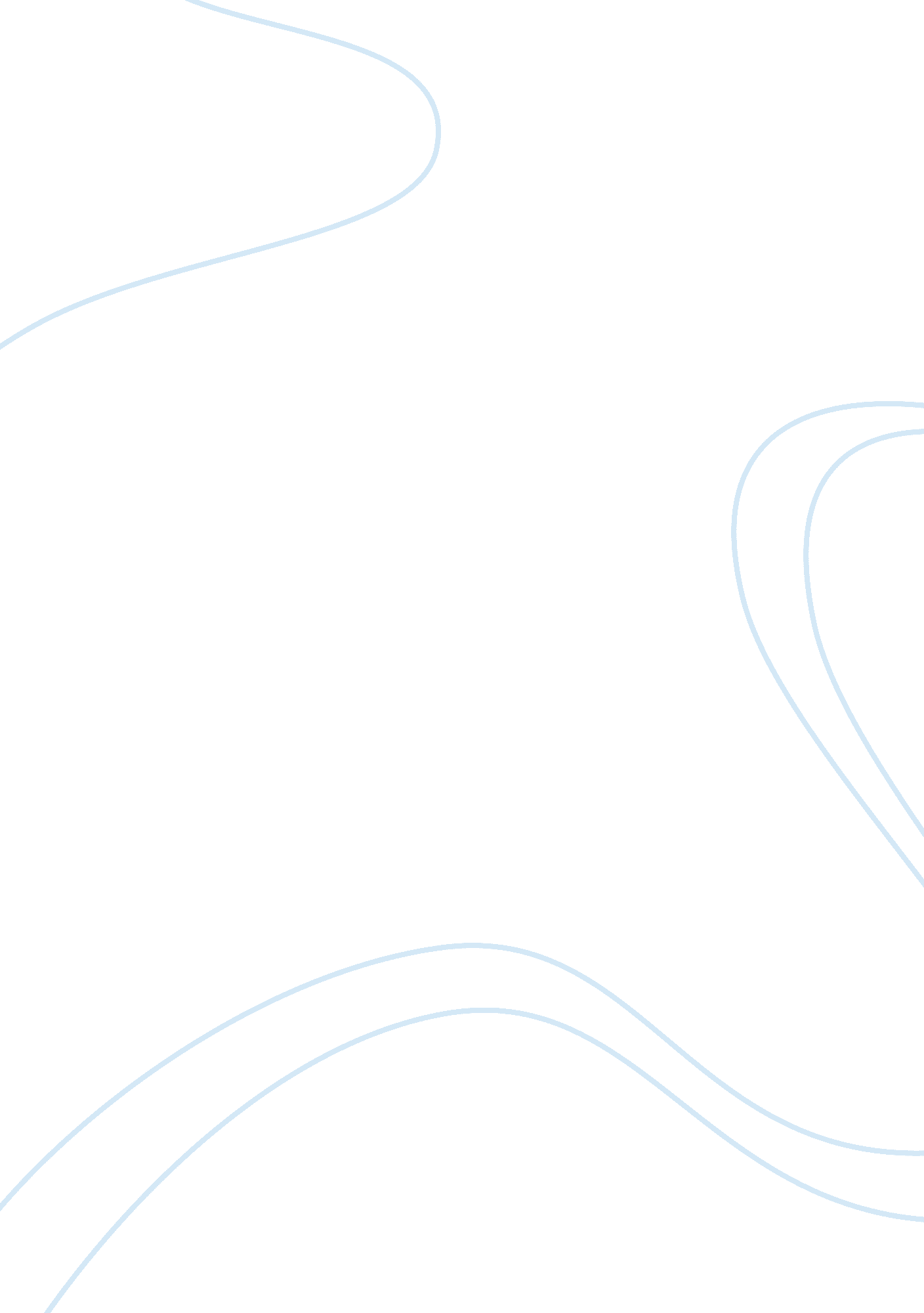 Review of article about Сhildren with add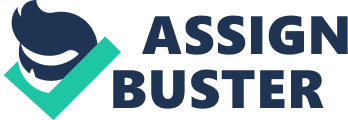 For each article, address the following: a. Create a bibliographic citation in PAP format for each article b. Summarize the article, addressing the following questions: I. Who? I. What was done? Iii. How was it done? Iv. What were the findings? V. What contributions has this research made? C. Describe in a meaningful way, how the article contributed to your knowledge and understanding about your selected research topic. D. Critique the article: I. Is this article well-written and well-researched? Ii. Did it/does it lead to new ideas and findings in the selected researched area? E. Synthesize your understanding of the article with what you have learned throughout the course to describe the new learning that took place as a result of reading and thinking critically about the article. A. ADD. (1997, Par 06). Dayton Daily News. Retrieved from http://search. Prostitutes/ This article was published in the Dayton Daily News. The main focus of this article was the simple definition of what Attention deficit hyperactivity disorder is. It explained that it individuals with this disorder are unable to pay attention and are very impulsive. It states that children with this disorder often do not do well in school. No matter what their intelligence level is, they still will not do well in school. The article listed many symptoms that include having short attention ps, forgetful, do not meme to listen well, do not pay attention to details and individuals also fail to finish things they Start. This article listed many symptoms that I were not aware were part of it. At the same time many of the symptoms seem to describe many children in preschool and kindergarten age. Which it surprised me that the article stated that children need to be diagnosed before the age of 7. But I was glad to see that some of the symptoms have to create a real hardship in the lives before the individual can be diagnosed. This article was helpful in the sense that it was very simple and straight to the point. It loud be good to have as a reference in order to maybe talk to parents if problems become apparent with a child. B. Sorrows, K. F. (2009). ADD: urban teachers' knowledge, beliefs and classroom practice. (Order No. 3361083, University of Massachusetts Boston). Prosiest Dissertations and Theses, , 234-n/a. Retrieved from http://search. Prosiest. Mom/ deceive/305140059? Cacao anti= 32521. (305140059). This article was written by Karen Sorrows in 2009. This article talked about the importance ofteacherintervention with students that have ADD. These students were from the urban area where medical intervention is less likely to append. The article also discusses how a teacher may juggle the needs of students with ADD and the others students who do not have the disorder. It talks about the interrelationships between urban elementary school teachers use and effectiveness of research based interventions for ADD. The study showed teachers' knowledge of ADD and the support they receive from the school districts. This was a very useful article in the way that it showed that there are support groups and other teachers deal with students with ADD. It allows a community for a teacher to go to and get any idea and or help if they deed it. It helps put in perspective that there are many families and children that are affected by this disorder that are unable to seek medical help and it is up to the teacher to try to make the best of the situation for the children sake. C. Dovish, S, van, d. O.. Wires, R. W. , print, P. J. , & M. (2013). What part of working memory is not working in ADD? Short-term memory, the central executive and effects of reinforcement. Journal of Abnormal ChildPsychology, 41 901-17. Did: http://DXL. Did. Rover. MM 0802-013-9729-9 This article was written by several authors that included Dovish, Van, Wires, ND Primps. This article talks about the defects in the working memory that are common with ADD. In children that have ADD their working memory is what is affected the most. Both cognitive and motivational deficits are aberrant working memory performance. This is a good article in the sense that it helps individuals understand the inside working of the mind of a child who has ADD. It helps show the memory that it affects and controls. From the visual to the short term memory, there is more to ADD then we know. I found this article very interesting and it is very informative on the details of he workings of the brain of an individual with ADD. 5. Summarize the overall findings of your research including the summary, description, critique, and synthesis completed for each individual article. A. In the article that I read I found that there are fewer children that are affected with ADD than prior thought. It is said that only 5% of children are affected with ADD. It also gave me some insight on what some of the symptoms are. Even though some seem very extreme, the symptoms are very treatable. Most children with ADD are able to become functioning parts of society once they become adults. It is said that all children no matter what their intelligence level maybe still have problems academically in one way or another. I also learned that many parents blame the school systems for their child's ADD problems. They blame the teachers for not being able to " teach" properly or looking for a way out of teaching their children. ADD is a genetic disorder that runs throughout thefamily. 6. Describe two applications this research and your deepened understanding of this educational psychology topic have to the following: a. AcademicgoalsI. My research has really opened my eyes on how children with ADD feel and hat they may go through. It is a very sad and yet very challenging. Plan to try to keep up on all the information that I can in order to make sure that each student gets the besteducationpossible. I know that some children with ADD can be difficult in the classroom and with other students, but it is my job as an educator to stay current with all that is happening and any new teaching techniques. Taking extra classes and helping parents as much as I can is always an option. I will also learn to distinguish the difference between a child acting out and a child who may have ADD b. Personal goals I. I know that what have researched will help in my future teachingcareer. I plan on teaching middle school history and children at that age can be very trying at times. I can only hope that the proper steps were taken in prior years through possible academic assessments and other symptoms to get children the medical help that they need in order to do well through the middle school years. Can only hope that if by chance I do encounter a child with ADD I have learned the proper tools in order to give the child the best education I can. C. Current role I. In my current role as a mother, wife and a full time employee I can see that I eave seen many individuals with many (but not all and not consecutively) symptoms of ADD and to be honest it can be very frustrating at times. 